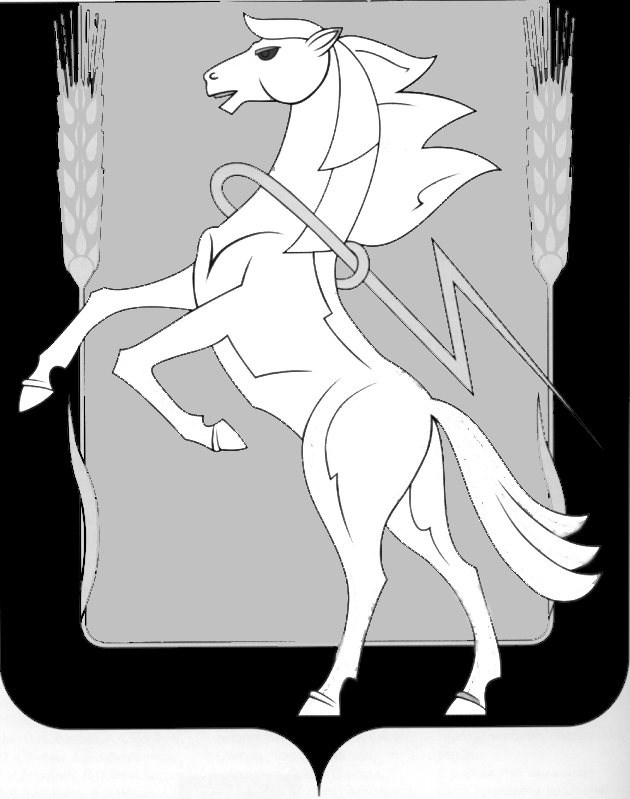 Администрация Кременкульского сельского поселения  Сосновского муниципального района Челябинской областиПОСТАНОВЛЕНИЕот _12.11.2014года                                                                                   № 681                                                                                                                  Об обязательствах имущественного характера отдельных категорий лиц и членов их семей на официальном  сайте администрации Кременкульского сельского поселения, и предоставления этих сведений общероссийским средствам массовой информации для опубликованияутверждении Порядка размещения сведений о доходах, расходах, об имуществе и В соответствии с Указом Президента РФ от 08.07.2013 года № 613 "Вопросы противодействия коррупции" администрации Кременкульского сельского поселения, ПОСТАНОВЛЯЕТ:1. Утвердить Порядок размещения сведений о доходах, расходах, об имуществе и обязательствах имущественного характера отдельных категорий лиц и членов их семей на официальном сайте администрации Кременкульского сельского поселения и предоставления этих сведений общероссийским средствам массовой информации для опубликования (прилагается).2. Заместителю главы администрации Кременкульского сельского поселения по социальным вопросам Т.Ф. Королевой:довести до сведения муниципальных служащих персонально под роспись настоящий Порядок,при назначении на должности муниципальной службы знакомить указанных лиц под роспись с настоящим Порядком.3. Заместителю главы администрации Кременкульского сельского поселения по социальным вопросам Т.Ф. Королевой обеспечить опубликование настоящего постановления в порядке, установленном для официального опубликования муниципальных правовых актов, и разместить настоящее постановление на официальном сайте администрации Кременкульского сельского поселения в сети Интернет.5. Организацию выполнения настоящего постановления возложить на заместителя главы администрации Кременкульского сельского поселения по социальным вопросам Т.Ф. Королеву. Глава сельского поселения 			                                   А.В. Глинкин Приложениек постановлению администрацииКременкульского сельского поселения от _________2014 года № ____Порядок размещения сведений о доходах, расходах, об имуществе и обязательствах имущественного характера отдельных категорий лиц и членов их семей на официальном сайте администрации Кременкульского сельского поселения и предоставления этих сведений общероссийским средствам массовой информации для опубликования1. Настоящим порядком устанавливаются обязанности администрации Кременкульского сельского по размещению сведений о доходах, расходах, об имуществе и обязательствах имущественного характера муниципальных служащих, руководителей структурных подразделений, их супругов и несовершеннолетних детей в информационно-телекоммуникационной сети "Интернет" на официальном сайте (далее - официальный сайт) и предоставлению этих сведений общероссийским средствам массовой информации для опубликования в связи с их запросами, если федеральными законами не установлен иной порядок размещения указанных сведений и (или) их предоставления общероссийским средствам массовой информации для опубликования.2. Требования о размещении сведений о доходах, расходах, об имуществе и обязательствах имущественного характера устанавливаются к следующим должностям:- Глава сельского поселения,- должностям муниципальной службы, при назначении на которые и при замещении которых муниципальные служащие в администрации Кременкульского сельского обязаны представлять сведения о своих доходах, об имуществе и обязательствах имущественного характера, а также сведения о доходах, об имуществе и обязательствах имущественного характера своих супруги (супруга) и несовершеннолетних детей в соответствии с постановлением администрации Кременкульского сельского от __________20____г.,3. На официальном сайте размещаются и общероссийским средствам массовой информации предоставляются для опубликования следующие сведения о доходах, расходах, об имуществе и обязательствах имущественного характера:а) перечень объектов недвижимого имущества, принадлежащих муниципальному служащему, руководителю муниципального учреждения, его супруге (супругу) и несовершеннолетним детям на праве собственности или находящихся в их пользовании, с указанием вида, площади и страны расположения каждого из таких объектов;б) перечень транспортных средств с указанием вида и марки, принадлежащих на праве собственности муниципальному служащему, его супруге (супругу) и несовершеннолетним детям, руководителю муниципального учреждения, его супруге (супругу) и несовершеннолетним детям;в) декларированный годовой доход муниципального служащего, его супруге (супругу) и несовершеннолетним детям, руководителя муниципального учреждения, его супруги (супруга) и несовершеннолетних детей;г) сведения об источниках получения средств, за счет которых совершена сделка по приобретению земельного участка, другого объекта недвижимого имущества, транспортного средства, ценных бумаг, акций (долей участия, паев в уставных (складочных) капиталах организаций), если сумма сделки превышает общий доход муниципального служащего  и его супруги (супруга) за три последних года, предшествующих совершению сделки.4. В размещаемом на официальном сайте  и предоставляемых общероссийским средствам массовой информации для опубликования сведениях о доходах, расходах, об имуществе и обязательствах имущественного характера запрещается указывать:а) иные сведения (кроме указанных в 3 настоящего порядка) о доходах муниципального служащего, его супруги (супруга) и несовершеннолетних детей, об имуществе, принадлежащем на праве собственности названным лицам, и об их обязательствах имущественного характера;б) персональные данные супруги (супруга), детей и иных членов семьи муниципального служащего;в) данные, позволяющие определить место жительства, почтовый адрес, телефон и иные индивидуальные средства коммуникации муниципального служащего, руководителя муниципального учреждения, его супруги (супруга), детей и иных членов семьи;г) данные, позволяющие определить местонахождение объектов недвижимого имущества, принадлежащих муниципальному служащему, руководителю муниципального учреждения, его супруге (супругу), детям, иным членам семьи на праве собственности или находящихся в их пользовании;д) информацию, отнесенную к государственной тайне или являющуюся конфиденциальной.5. Сведения о доходах, расходах, об имуществе и обязательствах имущественного характера, указанные в пункте 3 настоящего порядка, за весь период замещения муниципальным служащим, руководителем муниципального учреждения  должностей, замещение которых влечет за собой размещение его сведений о доходах, расходах, об имуществе и обязательствах имущественного характера, а также сведения о доходах, расходах, об имуществе и обязательствах имущественного характера его супруги (супруга) и несовершеннолетних детей находятся на официальном сайте того органа, в котором (которой) муниципальный служащий, руководитель муниципального учреждения,  замещает должность, и ежегодно обновляются в течение 14 рабочих дней со дня истечения срока, установленного для их подачи.6. Размещение на официальном  сайте сведений о доходах, расходах, об имуществе и обязательствах имущественного характера, указанных в пункте 3 настоящего порядка: представленных Главой сельского поселения, муниципальными служащими администрации Кременкульского сельского поселения  обеспечивается ответственным по антикоррупционной работе;7. Ответственные по антикоррупционной работе:а) в течение трех рабочих дней со дня поступления запроса от общероссийского средства массовой информации сообщают о нем муниципальному служащему, в отношении которого поступил запрос;б) в течение семи рабочих дней со дня поступления запроса от общероссийского средства массовой информации обеспечивают предоставление ему сведений, указанных в пункте 3 настоящего порядка, в том случае, если запрашиваемые сведения отсутствуют на официальном сайте.8. Муниципальные служащие  администрации Кременкульского сельского поселения, обеспечивающие размещение сведений о доходах, расходах, об имуществе и обязательствах имущественного характера на официальных сайтах и их представление общероссийским средствам массовой информации для опубликования, несут в соответствии с законодательством Российской Федерации ответственность за несоблюдение настоящего порядка, а также за разглашение сведений, отнесенных к государственной тайне или являющихся конфиденциальными.